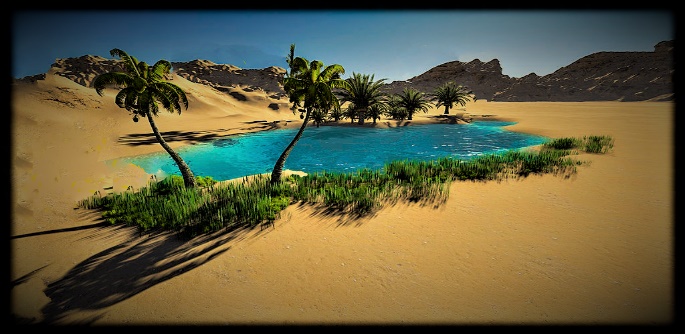 Oasis Counseling Services, LLCClient InformationToday's Date:  ________________Client’s Name:  ____________________________________  Date of Birth: _____________   Age:  ________Address:  _______________________________  City:  _________________  State:  ______  Zip:  __________Home Phone:  _________________  Cell Phone:  ____________________  Work Phone:  _________________May I call and/or leave messages at these number:	yes	no     If no, specify restrictions:  _______________Email address:	 ____________________________________   May I send emails to this address:	 yes	noWho should be contacted in case of emergency?   Name:  ___________________________________________Relationship:  __________________________  Phone #:  _________________  Alternate #:  ______________How were you referred to Oasis Counseling?   Please circle: Physician	 Friend         Oasis Website         Internet	   Insurance Co.        Other: ___________________COUNSELING AGREEMENT & CONSENT FOR TREATMENTMy signature below indicates my understanding and agreement of the following:**l have received a copy of the Information for New Clients and Notice of Privacy Practices and agree to abide by the policies stated therein.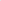 ** I agree not to voluntarily involve Robin Malone in any legal matters or proceedings.**l understand that all fees are due at the time of service, and I am responsible for late cancellation and no-show fees if I do not provide a 24 hour notice by phone.**If using insurance, I authorize Robin Malone to release information related to my care including financial and medical data to my insurance company or any organization contracting with my insurance company that may be necessary now or in the future for purposes of treatment, payment, or healthcare operations. I understand that a mental health diagnosis will be submitted to my insurance company. I am responsible for my co-pay, unmet deductibles, fees for services not covered by insurance and all fees that are not paid by my insurance company for any reason for more than 90 days.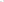 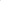  understand that Robin Malone does not provide 24-hour assistance and in an emergency. I should seek help immediately by calling 911 or going to the nearest Emergency Room. I authorize Robin Malone to contact my Emergency Contact listed above if needed.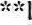 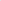 **I agree to enter therapy and give my consent to Robin Malone to provide me with counseling services.______________________________________________          _______________________________Signature								   Date			Robin Malone, LPC, NCC1230 Slaughter Rd., Suite EMadison, AL  35758(256) 694-0788robin.malone@yahoo.comOasis Counseling Services, LLCClient InformationMarital Status:	        married      	divorced	       separated	              widowed	         never marriedNumber of children:   ______________Current health problems:   ____________________________________________________________________Previous health problems:   ___________________________________________________________________Current medications:  ________________________________________________________________________Have you taken medication for a mental health condition (depression, anxiety, ADD etc)?	     Yes	          NoIs there a family history of mental health or substance abuse issues:    Yes            NoHave you been in counseling previously?	  Yes             NoHave you ever experienced any of the following:Attempted suicide:    yes	   no 	    If yes, when:___________________________________________________Abuse:    _____ Physical           _____ Sexual             ______Emotional        ______Never	Recent loss (death of loved one, job loss, divorce etc):	yes	noPlease check any of the symptoms you have experienced within the past 4 months: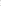 ____ Appetite Disturbances				____ Sleep Disturbances	____ Eating less or more				____ Trouble falling asleep or staying asleep	____ Weight loss or gain				____ Sleeping too much or too little____ Binging or purging				____ Nightmares____ Sadness or tearfulness				____ Fatigue/decreased energy____ Decreased interest in activities or relationships		____ Isolating from others____ Sexual disturbances or dissatisfaction			____ Feeling worthless____ Worry or anxiety					____ Racing thoughts____ Mood swings/Anger/Irritability				____ Feeling hopeless____ Guilt, shame or regret					____ Difficulty concentrating/distracted____ Procrastination						____ Hyperactivity/Excessive energy____ Feeling paranoid						____ Financial difficulties____ Excessive behaviors (spending sprees, etc.)		____ Panic attacks____ Feeling stressed						____ Feeling nervous____ Self-harming or destructive behaviors			____ Feeling out of control____ Fearful							____ Obsessive/compulsive thoughts____ Work related problems					____ Perfectionism____ Impaired impulse control				____ Addictive behaviors____ Low self esteem						____ Legal problems/involvement____ Difficulty getting along w/family/friends, etc.		____ Hallucinations (auditory or visual)____ Job loss, job change or retirement			____ Marital/relationship conflicts____ Thoughts about hurting yourself			____ Thoughts about hurting someone else____ Thoughts about death or dying				____ Attempted suicideRobin Malone, LPC, NCC1230 Slaughter Rd., Suite EMadison, AL  35758(256) 694-0788robin.malone@yahoo.comOasis Counseling Services, LLCPolicy Regarding AppointmentsAppointment InformationAppointments are generally scheduled for 50 minutes in duration.If your child is the client, please do not leave the waiting area during your child's session so that you are available in the event of emergency or in case your presence is needed in session. If you are not present at the end of your child's session, even if it ends early, your child will be left unsupervised in the waiting area.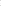 In the event of inclement weather or an imminent threat thereof in North AL, please contact us before coming in to a scheduled appointment to make sure the office will remain open.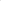 Cancellations and Missed AppointmentsPlease understand that when you schedule an appointment, that hour is reserved for you and unavailable to anyone else. If you miss an appointment or cancel an appointment without providing a 24 hour notice (one business day), you will be charged a $60 fee. These fees are not covered by insurance.Please note that appointment reminders from us (usually by email) are a courtesy. You will still be responsible for missed appointments and late cancellation fees even if you do not receive a reminder from us.PaymentPayment for session fees are due at the beginning of each session along with any balance on your account. If your child is the client and will be brought to session by someone else or if your teen client is coming alone, please remember to send payment. If payment is not made, the session may be cancelled, and you will be charged a missed appointment fee. 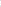 Services may not be rendered or scheduled if there is a balance on your account. Clients are expected to maintain a zero balance on their account.Agreement"My signature below indicates that I understand and agree to abide by the above stated policies regarding appointments with Oasis Counseling Services, LLC."_________________________________________________		______________________Signature of Client (or Parent if Client is under age 14)			DateRobin Malone, LPC, NCC1230 Slaughter Rd., Suite EMadison, AL  35758(256) 694-0788robin.malone@yahoo.comOasis Counseling Services, LLCPolicy Regarding Confidentiality, Client Rights, Contact and Consent for ServicesConfidentialityIn general, information shared in counseling is kept confidential and only released with the client's written consent.  However, there are situations in which I am permitted or required by law to release private information to appropriate persons/authorities without consent. Situations include but are not limited to: if I believe there is a threat of harm to the client or another person; if I believe that physical/sexual abuse has occurred; if l receive a court order; if information is required for me to defend myself in event of lawsuit; if information is required to collect payment; and if a medical provider has a legitimate need for information to provide competent care. For more information regarding privacy, please refer to the Notice of Privacy Practices available upon request.Client RightsClients have a right to ask questions and be informed of all aspects of therapy, to discontinue treatment at any time and to seek other mental health consultation. Oasis Counseling may terminate therapy at any time. Common reasons for doing so include: lack of progress in therapy, client's needs outside scope of practice, failure to comply with clinical recommendations and administrative policies including excessive cancellations or non-payment. Counseling may include recalling unpleasant memories and experiencing intense emotions. Counseling may lead to changes in perspective, decisions and relationships. There is no guarantee that counseling will result in a certain outcome. Contact and EmergenciesYou can reach me by phone at (256) 694-0788. If I am unavailable to answer, please leave a message, and I will return your call at my first available opportunity. Phone calls (non-administrative in content) may be billed at the usual rate ($120 hourly).  These fees are not covered by insurance, and you will be financially responsible.You can reach me by email at: robin.malone@yahoo.com. Please be advised that I cannot be held responsible for breaches in confidentiality that may occur in the electronic transmission of information to/from Oasis Counseling Services.If you experience an emergency during or after hours, please immediately call 911 or go to your nearest emergency room. Please be advised that I do not provide 24 hour assistance.Agreement and Consent for Treatment"My signature below indicates that I understand and agree to abide by the above stated policies regarding appointments with Oasis Counseling Services, LLC. I have received or been made available a copy of the Notice of Privacy Practices for Oasis Counseling. Furthermore, I agree to receive counseling services from Robin Malone, LPC. If my child (under age 14) is the client, I affirm that I am the guardian with legal right to consent to treatment for my child and I give my consent to Robin Malone, LPC to provide counseling services to my child.”______________________________________________			_______________________Signature of Client (or Parent if client is under age 14)			Date Policy Regarding Fees, Payment and InsuranceFEESThe standard fee for initial sessions and regular sessions (50 min) is $120, unless otherwise agreed upon. Sessions that last longer will be billed based on a pro-rated amount of $120 per hour.The standard fee for all court-related work is $250 per hour. The standard fee for all other services rendered including but not limited to phone calls and email time (non-administrative in nature), report writing, consultations and authorized release of information requests will be billed at a rate of $120 per hour. Fees for these services are not covered by insurance and will be your responsibility.The fee for missed appointments and cancellations not made within 24 hrs. is $60. These fees are not covered by insurance and are due no later than the beginning of the following session. The fee for insufficient checks is $50.PAYMENTSession fees along with any balance on your account is due at the beginning of each session. If payment is not made in full, the session may be cancelled and you will be charged a missed appointment fee. Payments may be made by cash, check or credit card. Clients are expected to maintain a zero balance. A zero balance is required before services are rendered or scheduled. Balances that have not paid within 90 days may be sent to a collection agency. If collections proceedings become necessary, you will be required to pay all related costs.INSURANCEOasis Counseling files insurance claims as a courtesy and reserves the right to discontinue doing so at anytime. If so, you will be expected to pay full fee for sessions at the time of service. You will be financially responsible for counseling fees not covered by your insurance company, regardless of the reason for denial.Your copay is due at the time of service. If you have an unmet deductible, you will be required to pay full fee for sessions until we can determine your financial responsibility amount from your Insurance company.A mental health diagnosis is required on all filed claims by insurance companies and will be included in your permanent health record.AGREEMENT"My signature below indicates that I agree to abide by the policies stated above. I authorize release of information to any insurance company or paying entity for all claims and permit a copy of this authorization to be used in place of the original. I request payment of medical insurance benefits to the parties who accept assignment.__________________________________________			_______________________ Signature of Financially Responsible Party					Date OASIS COUNSELING SERVICES, LLCRobin Malone, LPC, NCC1230 Slaughter Rd., Suite E, Madison, AL 35758(256) 694-0788Agreement Regarding Court Testimony and Records PolicyIt is essential to the therapeutic process that information discussed in therapy be kept confidential with exceptions being made for matters related to safety. In an effort to provide quality services, I prefer not to be requested to testify in court, Furthermore, please note that court testimonial services is not in my area of expertise. If you suspect that you may be going to court and/or need a therapist's forensic testimony, you are advised to seek the services of a provider who has court experience. Nevertheless, I realize that there are cases in which records and/or my presence in court is ordered. A considerable amount of time is involved in court preparation and testimony which impacts my availability to provide therapeutic services to others. As a result, clients are required to sign the following agreement before beginning treatment. Please be advised that this contract is binding if a Subpoena, Court Order and/or request for court appearance is processed and received, citing you or your child as litigant in court proceedings.Being sufficiently advised of this Notice, I understand and agree to the following conditions in relation to Oasis Counseling Services, LLC: I understand that contingencies required by my therapist's involvement in litigation can be contra-indicative to the therapeutic relationship. I understand that confidentiality of therapy at Oasis Counseling is governed by the statutes set forth by AL Code 1975 34-8a-1 and Regulations Governing Professional Counselors, Chapter 255-X-2-06 relative to Privileged Communication. This privilege is considered the same as that existing between client and attorney and can only be waived by authorization from the client to release information or when the client is considered dangerous to self or others, or by judicial order.I agree to pay an advanced deposit of $l,000 for court testimony and related activities. The amount of the deposit will commensurate with the date that the Subpoena or Court Order is received. The deposit of  $ 1,000 is not refundable, as Robin Malone has left this day open to appear in court.I also agree to pay the rate of $250 per hour for Robin Malone's time involved in court-related tasks including but not limited to court appearance, testimony, deposition, administrative and court preparation, consultation with attorneys or other professionals, time in court, wait time, total time out of office (departure until return) plus all expenses (i.e., travel, "on call" professional coverage), in order for her to satisfy contingencies of the Subpoena/Order. I agree to pay the fee of $500 for being placed "on call" for court testimony which will cover up to two hours in actual court time, but I understand I will be billed at $250 hourly beyond two hours. I understand some counseling services regarding court related matters cannot be billed to insurance and will be billed at the standard hourly rate. I understand that my attorney is responsible for scheduling my therapist as a witness in proceedings. Whether or not she testifies in a timely fashion or not, within 48 hours from schedule, I will be billed and agree to pay the total amount for my therapist's time. I understand that I will be responsible for payment of all court fees even if my attorney did not issue the Subpoena/Order due to my name or my child being listed as litigant. I understand that insurance cannot be filed for any portion of the above expenses, relative to the Subpoena/Order served to my therapist, and I am financially responsible for any portion of the fees relative to the subpoena/order. I agree to pay the deposit of $1,000 no later than 48 hours after Oasis Counseling Services, LLC receives a Subpoena/Court Order listing myself or my child as litigant. Additionally, I agree to pay the balance for court related expenses within 30 days from the time services are rendered. I agree to all terms and conditions of payment and collections, and in case of default, to pay all costs of collections or attempts to collect including but not limited to reasonable attorney fees and court costs. Oasis Counseling Services, LLC retains the right to retain a Collection Agent, to notify the Credit Bureau and to initiate proceedings in Small Claims Court. This agreement is governed by the laws of Alabama.I understand that no civil or criminal action may be brought against Robin Malone or administrative staff of Oasis Counseling Services, LLC for providing records, reports, testimony, recommendations or data (verbal or written), which resulted as consequences of a request for or response to a Subpoena/Court Order or ligitative proceedings. I understand that this release has no expiration and will remain active even after my case is closed for services with Oasis Counseling Services, LLC. I authorize Robin Malone to release confidential information in court testimony and written reports to the Court if legally requested by the Court.__________________________________________________________		_________________Client's Signature (or Legal Guardian Signature if client is under age 18)		DateOASIS COUNSELING SERVICES, LLCRobin Malone, LPC, NCC1230 Slaughter Rd., Suite E, Madison, AL 35758(256) 694-0788NOTICE OF PRIVACY PRACTICESThis Notice describes how Oasis Counseling Services, LLC may use and disclose Personal Health Information (PHI) about you and how you can get access to this information. Please review it carefully. I am required by law to maintain the privacy of protected health information regarding you and to provide you with the notice of my legal duties and privacy practices with respect to PHL PHI refers to information in your health record that could identify you, including demographic, financial, past and current physical or mental health condition and treatment and related health care services.How I May Use or Disclose Your Health Information Without Your ConsentTREATMENT: I may use and disclose your PHI to provide, coordinate or manage your health care and other services related to your healthcare. Examples of treatment would be when I consult with another health care provider, such as your family physician or another mental health professional and when I give your PHI to a hospital in order to obtain approval for admission.PAYMENT: I may use and disclose PHI to obtain payment for services that you receive from me. For example, I may disclose your PHI to your insurance company to verify eligibility, obtain approval for treatment, file claims and obtain payment. While insurance companies are required to keep your PHI confidential, I am not responsible for breaches of confidentiality.HEALTH CARE OPERATIONS: I may use and disclose PHI in order to support activities related to the performance and operation of my practice. Examples of health care operations include quality assessments, improvement activities, business matters such as audits and administrative services, and care coordination. I may share your PHI with administrative service providers that perform activities for my practice provided that they have signed a confidentiality agreement stating that they agree not to release PHI. We may also use and disclose your PHI as follows:Child, Elderly, or Disabled Adult Abuse -  If I know or suspect that a child under age 18, an elderly person or disabled person has been a victim of abuse or neglect, I am required by law to report this to the appropriate authorities and may be required to provide PHI.Safety- I may disclose PHI in order to reduce or prevent an imminent or serious threat to the health and safety of you or others. If a client threatens to harm himself/herself or others, I may be obligated to seek hospitalization for him/her, contact person who's safety has been threatened and/or contact others who are reasonably able to prevent or lessen the threat.Legal and Law Enforcement - I am required to release PHI in compliance with a court order or subpoena. If a client files a complaint or lawsuit against me, I may disclose relevant PHI in order to defend myself. I may disclose PHI to a law enforcement official for law enforcement purposes when federal, state or local law requires disclosure.Inmates: If you are an inmate of a correctional facility, I may use or disclose PHI created or received in course of providing care to you.Worker's Compensation- I may disclose PHI as necessary to comply with worker's compensation laws.Military Activity and National Security: If you are a member of the U.S. Armed Forces, I may disclose PHI as required by military command authorities. I may also disclose PHI to authorized federal officials for national security reasons and intelligence activities.Vocational Rehabilitation Services and Similar Agencies- I may disclose PHI to agencies from which you are requesting assistance.Health Oversight Activities- I may disclose PHI if requested by a government agency for health oversight activities.Disaster Relief- I am permitted under Privacy Rules to provide PHI to disaster relief agencies.Public Health: I may disclose PHI for public health activities to an appropriate authority. The disclosure will be made for the purpose of controlling disease, injury or disability. I may disclose PHI if I believe that the use or disclosure is necessary to prevent or lessen a serious and imminent threat to the health or safety of a person or the public. I may disclose PHI to a person who may have been exposed to a communicable disease or may be at risk of contracting or spreading disease. If a client admits prenatal exposure to controlled substances that are potentially harmful, I may disclose PHI to the appropriate authorities.Professional Misconduct: If I am aware of professional misconduct by another health provider, I must report this to the appropriate authorities and release related information if a professional or legal disciplinary meeting is held regarding the provider's actions.Food and Drug Administration: I may disclose PHI to a person or company required by the Food and Drug Administration to report adverse events, product defects or problems, to enable product recalls or to make repairs or replacements.Death: In the event of a client's death, the spouse and/or parents of the client has a right to their child or spouse's records. Uses and Disclosures of PHI with Your PermissionI may use or disclose PHI for purposes outside of treatment, payment or health care operations. When your authorization is obtained, an "authorization" is written permission above and beyond the general consent that permits only specific disclosures. In those instances when I am asked for information for purposes outside of treatment, payment or health care operations, I will obtain an authorization from you before releasing this information. I will also need to obtain an authorization before releasing your Mental Health Notes.You may revoke all such authorizations at any time, provided each revocation is in a written statement submitted to me. You may not revoke an authorization to the extent that 1) I have relied on that authorization; 2) the authorization was obtained as a condition of obtaining insurance coverage, law provides the insurer the right to contest the claim under the policy.CLIENT'S RIGHTSYou may request to us in writing that we do one or more of the following concerning your PHI that we maintain:Access- You have the right to inspect and request a copy of your PHI in my records for as long as the PHI is maintained in the record. In some cases, we do not have to agree to your request. You may inspect and copy Mental Health Notes unless I make a clinical determination that access would be detrimental to your health. Records are not kept indefinitely and will be destroyed in a manner consistent with upholding client confidentiality.Amendment- You have the right to request an amendment of PHI for as long as the PHI is maintained in the record. This request must be made to me in writing and include the reason for the request. In certain cases, I may deny your request. I may deny the request if the information was not created by me (unless you prove that the creator of the information is no longer available to amend the information), the information is not part of the records used to make decisions about you, if I believe the information is correct and complete, if I feel the information could be harmful to you or to another person or if you would not have the right to see and copy the information as described above. On your request, I will discuss with you the details of the amendment process.Restrictions- You have the right to request restrictions on certain uses and disclosures of your PHI. I am not required to agree to your request.Alternative communications- You have the right to request and receive confidential communications of your PHI by me by alternative means or at alternative locations. For example, you may request that I use a specific phone number or address to communicate with you. Requests must be made in writing to me and must specify the alternative means or location, and provide satisfactory explanation how payments will be handled under the alternative means or location.Disclosure accounting- You generally have the right to receive an accounting of certain disclosures of your PHI made by me. On your request, I will discuss with you the details of the accounting process. This applies to disclosures for purposes other than treatment, payment or healthcare operations as described in this Notice of Privacy Practices. It excludes disclosures I may have made to you, family members or friends involved in your care, or for notification purposes. You may ask for disclosures made up to 6 years before the time of your request.Paper Copy: You have a right to obtain a paper copy of this notice upon request, even if you agreed to receive the notice electronically.Complaints:If you believe we have violated your privacy rights, you have the right to discuss this with us or to complain in writing to the Secretary of the U.S. Dept of Health and Human Services at 200 Independence Ave. SW, Washington, D.C. 20201. Complaints must be filed within 180 days of the time you knew or should have known of the violation. I support your right to privacy of PHI and will not retaliate against you for exercising the right to file a complaint. Contact: To request additional copies of this notice or to receive more information about our privacy practices or your rights, please contact us at the following: by phone at (256) 694-0788: by email at robin.malone@yahoo.com:  or by mail to:  1230 Slaughter Rd., Suite E, Madison, AL 35758.Effective Date: Restrictions and Changes to Privacy PolicyThe effective date of this notice is September l, 2019. We are required to follow the terms of this notice until we replace it, and we reserve the right to change the terms of this notice at any time. If we make changes, we will revise it and send a new Privacy Notice to all persons to whom we are required to give the new notice. We reserve the right to make the new changes apply to all your PHI maintained by us before and after the effective date of the new notice.______________________________________________			_______________________Signature									DateOasis Counseling Services, LLC		                                      1230 Slaughter Rd., Suite ERobin Malone, LPC, NCC								 	   Madison, AL 35758          		          (256) 694-0788CONSENT TO CHARGE CREDIT/DEBIT CARDClient's Name:  _________________________________________________________________Amount to be Charged per Session:  _________________Credit Card Information:Circle Credit Card Type: 	Visa	        Mastercard	    Discover	      American ExpressCredit Card Number:  ____________________________________________________________  Expiration Date:  ________________________________3 digit code (on back panel):  ______________________Card Holder's Name (as listed on card):  _____________________________________________Card Holder's Billing Address:  ____________________________________________________				   ____________________________________________________Card Holder's Phone #:  ______________________________Card Holder's Email Address:  _____________________________________________________Card Holder's Signature:“'By signing below, I, authorize Oasis Counseling Services to charge my credit card without my physical presence at Oasis Counseling Services, LLC in the amount of my copay/self-pay fee following each session.  I understand that I may withdraw the authorization to charge my credit card in the future by providing the revocation of authorization in writing to Oasis Counseling Services."____________________________________________________  		 ________________________Card Holder's Signature							Date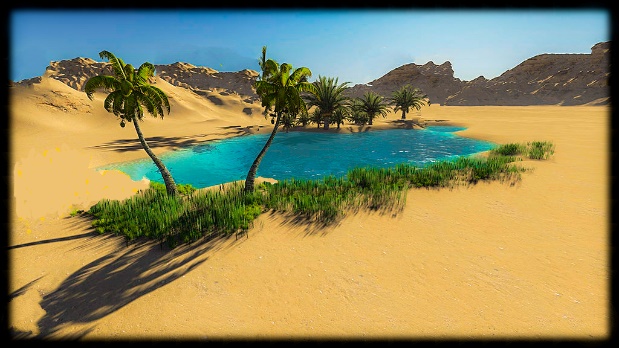  Oasis Counseling Services, LLC 1230 Slaughter Rd., Suite EMadison, AL 35758 256-694-0788 www.oasiscounselingservicesllc.comInsurance WorksheetIf you plan to use insurance, it is very important that you know the terms and coverage of your plan. You are advised to call your insurance company prior to your first appointment in order to verify coverage and obtain authorization, if necessary. (The phone number is usually on the back of your card.) Name of Client: ______________________________________ Client's date of birth: ___________________ Insurance Company: _______________________________________________________________________ Contract #: _______________________________________Group #: ________________________________ Name of Insured: _____________________________________ Insured's date of birth: __________________ Name of Insured’s Employer: ________________________________________________________________The following questions will help guide you when you call. 1) Are out-patient mental health services covered? ___________ 2) If so, is Robin Malone a covered provider? _____________ 	My National Provider # 1538705124     Licensed Professional Counselor; Master's-level therapist 3) What is the coverage amount per session? ______________ % 4) Do I need authorization before beginning counseling? ____________      If yes, Authorization #: _______________________________________ 5) How many sessions are authorized? _________ Does this include visits with a psychiatrist? ___________     How many sessions have been used to date? _____________ 6) Do I have a deductible that will apply? __________ If so: $__________ yearly      How much has been met to date? _____________ 7) What will my co-pay be per session? _______________